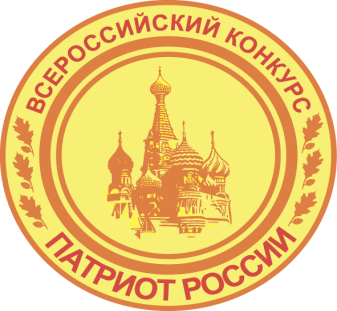 Приказ ПР-15 от 28 августа 2016 г.ПРЕСС-РЕЛИЗ ВСЕРОССИЙСКОГО КОНКУРСА «ПАТРИОТ РОССИИ» (ноябрь, 2015)Информируем  Вас о результатах Всероссийского конкурса «Патриот  России» (15  группа участников –  июль,  2016 г.). Конкурс проводится под эгидой Международной славянской академии наук, образования, искусств и культуры (Западно-Сибирский филиал МСА).            На конкурс  поступило около 100 работ из Архангельской, Иркутской, Кемеровской, Кировской, Магаданской,Московской, Новосибирской, Томской, Тюменской, областей; Алтайского, Камчатского краев; из  Республик:Алтай, Тыва,  Хакасии; Ханты-Мансийского АО-Югра,  Ямало–Ненецкого АО; Крымского полуострова: г. Керчь.	Общее количество материалов-номинантов – 90;  присуждены награды: диплом лауреата – 49, серебряная медаль – 18, золотая медаль – 15. Сертификаты участия получили  8  конкурсантов.  СПИСОКпобедителей Всероссийского конкурса «Патриот России»   (золотые медалисты) - 15-я группа номинантов (июль, 2016 г.)Школа № 17 им. В. Белик (г. Керчь, Республика Крым) за проект патриотического воспитания школьников «Патриоты Керчи, Крыма – патриоты России», раскрывающий творческий поиск ресурсов повышения эффективности воспитания патриотизма и становления гражданственности подрастающего поколения (проект разработан - И.Н. Косаревой при участии учителей школы)БОГИНСКАЯ Нина Федоровна, БУРЛАК Екатерина Владимировна - МБОУ "СОШ № 25" Ассоциированная школа ЮНЕСКО  (г. Абакан, Республика Хакасия) за комплект материалов, раскрывающих эффективный опыт гражданско-патриотического воспитания обучаемых в современных условияхГимназия № 17 им. В.П. Чкалова (г. Новокузнецк) за креативный подход в гражданско-патриотическом воспитания обучаемых и социально-значимый проект «Сайт позитивного настроения «Новокузнецкие улыбки!» (руководитель авторского коллектива - Примм И.Р.; авторы -  Прокопьева Е.И., Полтарыхина О.В.)Гимназия (английская) г. Магадана за творческий поиск ресурсов повышения эффективности патриотического воспитания обучаемых и авторскую программу факультативного курса для 1-4 классов «С чего начинается Родина»  (автор - С.Н. Кузнецова)Технический лицей № 128 (г. Новосибирск) за творческий поиск эффективных ресурсов патриотического воспитания и гражданского становления подрастающего поколения и комплект материалов по формированию российской идентичности лицеистовСередкина Е.Г. - МБДОУ ДС № 86; Ракислова В.Ф. - МБДОУ ДС № 49; Доманова В.А. - МБДОУ ДС № 107; Лукашина С.Г. - МБДОУ ДС № 74 (г. Ангарск) за программу нравственно-патриотического воспитания "Я – ангарчанин», отражающую творческий подход к использованию ресурсов краеведения в условиях дошкольной организацииДетский сад № 96 «Светлячок» (г. Прокопьевск Кемеровской области) за актуализацию эффективного использования потенциала краеведения в образовательном процессе и проект «Мой край родной - Кузбасс» патриотического воспитания  дошкольников (авторы - Поздяйкина А.Н., Бевцик Н.А., Давыденко О.И., Мастяйкина Т.В.,  Свинина Е.В.)Детский сад № 195 (г. Барнаул) за проект "Я с тобой, мой край родной!", отражающий творческий подход к организации гражданско-патриотического воспитания в условиях дошкольной организации  (авторы - В.И. Большакова, И.В. Беспалова, И.Б. Лазуткина, Н.И. Седых, А.С. Кузнецова, З.А. Микушина, Н.А. Нескоромных, О.Л. Вострикова)САВИНОВА Прасковья Алексеевна - руководитель школьного музея "Родник" МБОУ "Кыштовская СОШ № 1" (с. Кыштовка Новосибирской  области) за программу патриотического воспитания учащихся, раскрывающую творческий поиск ресурсов эффективного использования музейной педагогики в подростковой средеЦентр развития образования (г. Саянск) за комплект материалов, раскрывающих актуализацию пропаганды созидательной активности и вовлечения  молодежи в социальную практику через деятельность Клуба молодых педагогов  г. Саянска  (авторы - Шестакова Т.В. - МБОУ ДПО ЦРО; Морозенко А.В. - МДОУ ЦРР - ДС № 21 «Брусничка»; Мараховская Е.В. - МДОУ ДС № 19 «Росинка»; Малкова Т.С. - МДОУ ДС № 36 «Улыбка»;Гарбалы Р.В. - МОУ СОШ №4; Нехаенко Л.Ю. - МОУ СОШ № 5; Зелинский И.Б. - МОУ СОШ № 6; Никифорова Я.А. - МУ ДО ДДТ «Созвездие»; Столяренко Ю.В. - МДОУ ЦРР - ДС № 25 «Василек»; Кузнецова В.Ф.  - МДОУ ДС № 35 «Радуга»)Бийский промышленно-технологический колледж (г. Бийск) за творческий поиск эффективных ресурсов патриотического воспитания и гражданского становления студентов и программу формирования основ патриотизма в условиях колледжаСосногорский железнодорожный техникум (г. Сосногорск, Республика Коми) за творческий поиск ресурсов эффективной работы краеведческих объединений и комплект материалов, раскрывающих непрерывность процесса обучения и гражданско-патриотического воспитания молодежи на основе краеведения (автор – Л.Л. Тарасов)СПИСОКлауреатов Всероссийского конкурса «Патриот России», награжденных  серебряными медалями(15-я группа номинантов – июль, 2016 г.)МАОУ гимназия № 1 (г. Балашиха Московской области) за оригинальный комплект материалов - проект «Я - гражданин России»  (автор-разработчик - В.Ю. Бусыгина)  МКДОУ № 3  (г. Барабинск Новосибирской области) за оригинальный комплект материалов «Дом, в которой мы живем» по патриотическому воспитанию в условиях детского сада (авторы - Михайловская О.В., Драгунова И.Е., Екимова С.В., Конева Н.С.) Детский сад № 17 (г. Северск Томской области) за оригинальный педагогический проект "Детсадовский десант» по патриотическому воспитанию детей в условиях дошкольной организации (авторы - Неделюк В.В., Волкова Ю.А.)Детский сад № 18 г. Новокузнецк)  за актуализацию проблемы эффективного использования средств краеведения в патриотическом воспитании и проект по формированию представлений о культурном наследии Кузбасса у старших дошкольников с ОНР (авторы - Е.В. Киреева, Н.В. Петухова, О.Н. Целищева, Л.В. Карамнова, Е.В. Иоч)ЦРР - детский сад № 29 (г. Кызыл) за оригинальный комплект дидактических материалов "Знакомство с особенностями тувинского декоративно-прикладного искусства" (автор - О.К. Дугур)ЧОУ «София» (г. Новосибирск) за комплект материалов - творческие проекты «Письма в 44 год», посвященный 70-летию снятия Блокады Ленинграда, и «Эхо войны в семейном альбоме», посвященный 70-летию Победы в ВОВ (автор - Мухомедеева Е.Ф.)ЦРР - детский сад № 85 (г. Томск) за творческий поиск эффектифных ресурсов патриотического воспитания в условиях дошкольной организации и комплект оригинальных материалов "Парад как одна из форм патриотического воспитания" (автор - О.А. Рогунова)  Детский сад № 96 «Светлячок» (г. Прокопьевск Кемеровской области) за проект «Радуга дружбы» воспитания толерантности в условиях  дошкольной организации (авторы - Поздяйкина А.Н., Тихонова М.С., Асхадуллина  И.Т., Лебедева Р.И., Абрамова Е.В.)Детский сад «Родничок» ООО «Газпром добыча Уренгой» (г. Новый Уренгой ЯНАО) за творческий подход к использованию эффективных средств патриотического воспитания дошкольников и программу по краеведению «Мы – дети твои, Ямал» (авторы - Арабаджиева Ю.Н, Сенченко Н.И., Усова Е.Б.)Камчатский политехнический техникум (г. Петропавловск-Камчатский) за проект «Социально-педагогические условия патриотического воспитания  обучающихся среднего профессионального образования» (автор - Краменко В.А.)Лицей им. Героя России Веры Волошиной (д. Головково Московской области) за творческий поиск эффективных средств патриотического воспитания и гражданского становления лицеистов и проект «С именем Героя живем» (автор-разработчик -  Енякина Т.Б.)СОШ № 9 (г. Мегион ХМАО-Югра) за актуализацию проблемы поиска новых средств приобщения обучаемых к народной культуре и оригинальное методическое пособие «Мегионскиесвирельки» (автор - Н.И. Артемова)БЫКОВ Александр Сергеевич - ученик МБОУ «СОШ № 25» (г. Абакан) за оригинальный проект «Дни воинской славы России и памятные даты в истории нашей страны» (научный руководитель - Абрамова Е.Е.)Усть-Коксинский техникум отраслевых технологий (с. Усть-Кокса, Республика Алтай) за проект "Служу России. Военно-патриотическая игра "Зарница" - здоровье, смелость, выносливость, интеллект" (руководитель проекта - Лукьянова Н.С., разработчики -  Апёнышева Н.И., Шушпанникова Э.Ю., Иродов А.Н.)Хасынский Центр детского творчества  (пос. Палатка Магаданской области) за продуктивный поиск эффективных ресурсов патриотического воспитания подрастающего поколения и комплект материалов "Формы работы по патриотическому воспитанию в ЦДТ"Лицей № 113 (г. Новосибирск) - победитель конкурса в номинации "Инклюзивное образование" за методическое пособие "Различные подходы к профилактике нарушений письма у младших школьников с ОВЗ в рамках образовательной организации"  (автор - Л.Л. Тычинина)